                     FUNDAÇÃO EDUCACIONAL CLAUDINO FRANCIO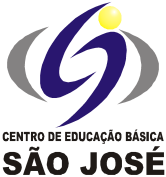 CENTRO DE EDUCAÇÃO BÁSICA SÃO JOSÉ                      Roteiro de Estudo Semanal 3º ano C Professora MarleteConteúdo Programático de 03 a 08 de agostoSenhores Pais, Conforme comunicado enviado no dia 10 de julho, esta semana retornaremos com as aulas presenciais, seguindo o Plano de Contingência. Os alunos que já entregaram o termo na secretaria acompanharão as aulas presenciais todos os dias das 13h às 17h. Os alunos do grupo de risco ou que optarem por permanecer em casa deverão acompanhar a transmissão das aulas on-line das 13h às 17h, seguindo o Roteiro de Estudos.Este é o link FIXO para todas as aulas, todos os dias::  meet.google.com/ehv-ngy-atvi                                                                                                                       Atenciosamente, Equipe Pedagógica                                                                                 03/08/2020                                                                                 03/08/2020                                                                                 03/08/2020HORÁRIOSEGUNDACONTEÚDOS13h – 13h50PORTUGUÊSRecebimento dos trabalhos de português e ciênciascorreção das atividades 11 e 12 de matemática13h50 – 14h40PORTUGUÊSAPOSTILA 2º BIMESTRE A PARTIR DA PÁGINA 49 ,50 E 51INTERVALOSERÁ  EM SALA DE AULA15h - 15h50REC AQUÁTICAAtividade: Quase 100Material: papel, caneta e um dadoRealização da atividade: O objetivo do jogo é alcançar a soma de 100 pontos. Cada jogador lança o dado quantas vezes quiser, e vai somando tudo, mas cuidado, se tirar 1, perde todos os pontos daquela rodada. Portanto, nem sempre é bom arriscar demais, podendo passar a vez sempre que achar que já obteve uma boa pontuação naquela rodada.https://www.youtube.com/watch?v=Jj3nRQouAFY&t=44s15h50 -16h40PORTUGUÊSAPOSTILA 2º BIMESTRE A PARTIR DA PÁGINA  55 E 56.16h40 - 17hHISTÓRIAAPOSTILA 2º BIMESTRE A PARTIR DA PÁGINA 176.                                                                                 04/08/2020                                                                                 04/08/2020                                                                                 04/08/2020HORÁRIOTERÇACONTEÚDOS13h – 13h50CIÊNCIASHORA DA OFICINA  1 - PÁGINA 110 E 11213h50 – 14h40CIÊNCIASHORA DA OFICINA 2 - PÁGINA 111 E 113INTERVALOSERÁ  EM SALA DE AULA15h - 15h50CIÊNCIASÉ BOM SABER PÁG 115LIÇÃO DE CASA PÁGINA 10415h50 -16h40MATEMÁTICAAPOSTILA PÁGINA 48 A 50.16h40 - 17hMATEMÁTICAAPOSTILA PÁGINA 48 A 50.                                                                                 04/08/2020                                                                                 04/08/2020                                                                                 04/08/2020HORÁRIOQUARTACONTEÚDOS13h – 13h50INGLÊS ABIELLYAvaliação Bimestral de Inglês.13h50 – 14h40MÚSICAPágina 25 da apostila para terminarmos a explicação das figuras de tempo e depois ouviremos uma música com 4 tempos (semibreve) e ilustraremos em uma folha sulfite. INTERVALOSERÁ  EM SALA DE AULA15h - 15h50MATEMÁTICARECEBIMENTO DA LIÇÃO DE CIÊNCIAS.15h50 -16h40ARTESCartão dia dos pais 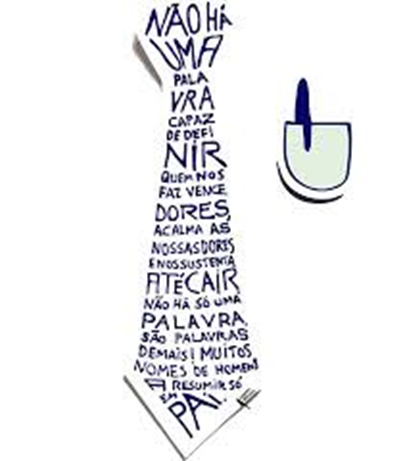 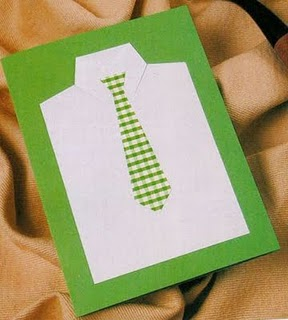 16h40 - 17hCIÊNCIASOS MOVIMENTOS DA TERRA PÁGINA 116.                                                                                 06/08/2020                                                                                 06/08/2020                                                                                 06/08/2020HORÁRIOQUINTACONTEÚDOS13h – 13h50PORTUGUÊSREVISÃO DE HISTÓRIA E GEOGRAFIA13h50 – 14h40PORTUGUÊSREVISÃO DE HISTÓRIA E GEOGRAFIAAPOSTILA DE PORTUGUÊS PÁGINAS  48 A 52.INTERVALOSERÁ  EM SALA DE AULA15h - 15h50PORTUGUÊSCORREÇÃO DA REVISÃOAPOSTILA DE PORTUGUÊS PÁGINAS  48 A 52.15h50 -16h40INGLÊS ABIELLYApostila 2 - Lesson 3 - Personal Information.16h40 - 17hEDUCAÇÃO FÍSICAAtividades de alongamento e aquecimento                                                                                 07/08/2020                                                                                 07/08/2020                                                                                 07/08/2020HORÁRIOSEXTACONTEÚDOS13h – 13h50MATEMÁTICAREVISÃO BIMESTRAL DE CIÊNCIAS13h50 – 14h40MATEMÁTICAREVISÃO BIMESTRAL DE CIÊNCIASINTERVALOSERÁ  EM SALA DE AULA15h - 15h50MATEMÁTICA - LIMCORREÇÃO DA REVISÃO15h50 -16h40GEOGRAFIA TEM GEOGRAFIA NA LEITURA (PÁGINA 246 A 248)16h40 - 17hPORTUGUÊS TEM GEOGRAFIA NA LEITURA (PÁGINA 246 A 248)                                                                    08/08/2020 Sábado letivoNão haverá aula presencial nem remota. Neste dia os alunos terão trabalho avaliativo para realizar em casa como reposição de aula do dia 24/04.                                                                    08/08/2020 Sábado letivoNão haverá aula presencial nem remota. Neste dia os alunos terão trabalho avaliativo para realizar em casa como reposição de aula do dia 24/04.                                                                    08/08/2020 Sábado letivoNão haverá aula presencial nem remota. Neste dia os alunos terão trabalho avaliativo para realizar em casa como reposição de aula do dia 24/04.HORÁRIOSEXTACONTEÚDOS13h – 13h50Realização do Trabalho Bimestral de História e Geografia.13h50 – 14h40Realização do Trabalho Bimestral de História e Geografia.INTERVALOSERÁ  EM SALA DE AULA15h - 15h50REALIZAÇÃO DO TRABALHO DE MATEMÁTICA15h50 -16h40REALIZAÇÃO DO TRABALHO DE MATEMÁTICA16h40 - 17hREALIZAÇÃO DO TRABALHO DE MATEMÁTICA